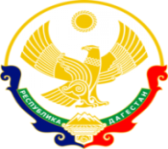 МИНИСТЕРСТВО ОБРАЗОВАНИЯ И НАУКИ РЕСПУБЛИКИ ДАГЕСТАНМКОУ «Бугленская СОШ имени Ш.И.Шихсаидова»Россия, республика Дагестан, 368210, Буйнакский район село Буглен, ул. Спортивная 6,  e-mail :buglen_school@mail.ru    ОГРН:1030500714793 ИНН:0507009667                                                                                                                                                                                   Утвержден:                                                                                                                                                                   директором МКОУ                                                                                                                                                                     «Бугленская СОШ.                                                                                                                                                          им. Ш.И.ШИХСАИДОВА»                                                                                                                                                                                                                                              ________ Джаватовой А                                                                                                                                                              зам. директора по в/р                                                                                                                                                    ________Джахбаровой Д.Г.                                                                                                                                                               «__»______2019ГОД._                                                                            ПЛАН                                                                               по реализации Республиканской целевой программы «Комплексные меры противодействия злоупотреблению наркотических средств и их незаконному обороту»                    МКОУ «БУГЛЕНСКАЯ СОШ им.Ш.И. ШИХСАИДОВА» на 2018-2019 уч.год.  26.02.19.г. в МКОУ «Бугленская  СОШ. имени Ш. И. Шихсаидова » прошли акции «Красная ленточка» 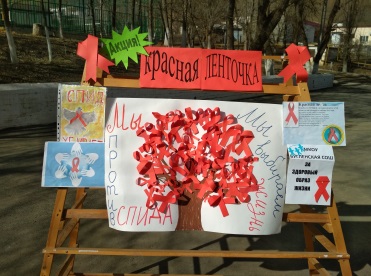 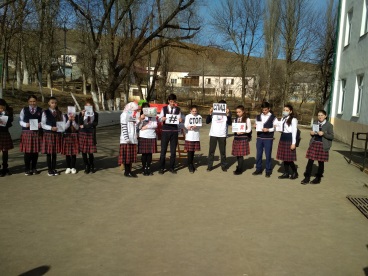 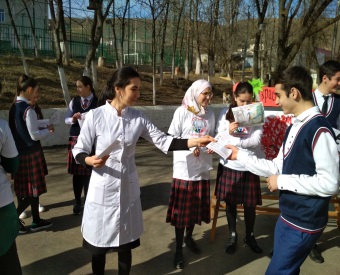 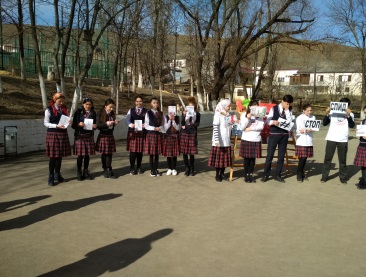 7.02.19г. МКОУ «Бугленская СОШ. имени Ш. И. Шихсаидова»  спортивные мероприятия,  посвященные  антинаркотическому воспитанию «Вместе мы - Сила!».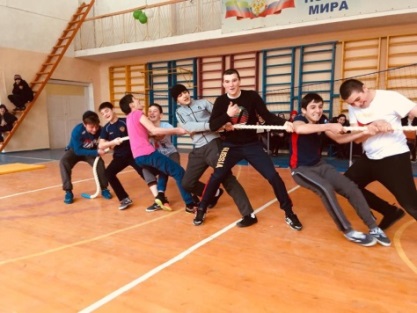 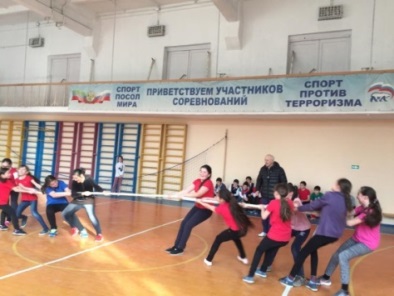 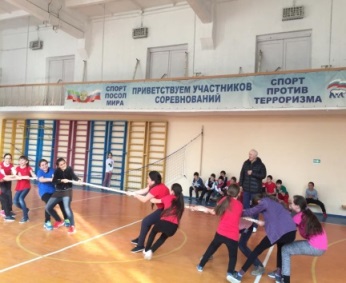 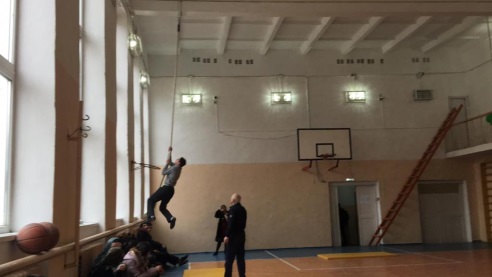 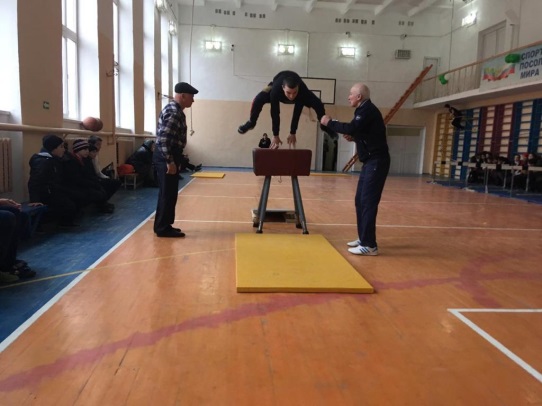                            Заместитель директора по ВР.________________________Джахбарова Д.Г№Проводимые мероприятия.Класс.Кол.-во.Сроки.Ответственные. Гости.1АКЦИЯ «КРАСНАЯ ЛЕНТОЧКА»1-1122726.02.19.ЗАМ. ПО ВР.ВОЖАТАЯ.Родители.2«Гигиена залог здоровья»21728.02.19Джахбарова Д.Г.Гаджиева Н.РОДИТЕЛИ.3Радиолинейка «Наркотики полет и падение»1-1123711.02.19.Совет Лидеров.Родители.4Общешкольные соревнования по мини-футболу.5-111252-7.02.19г.Юсупов Б.П.Джахбарова Д.ГРодители.5 ДЕНЬ ЗДОРОВЬЯ- В сельской библиотеке.9177.02.19.Джахбарова Д.Султанова М.И.Родители.